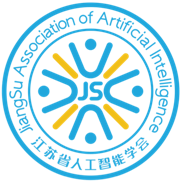 JSAI团体会员（理事）单位申请表注:申请理事单位时需推荐1人作为理事单位代表人，代表本单位参加理事会议，行使理事权利和义务。请申请单位填报本表并打印盖章后，将扫描件及电子文档发送到member@jsai.org.cn，由学会理事会/常务理事会进行资格审核并予以增补。JSAI理事单位代表人申请表JSAI学会理事单位及代表人资格要求一、申请常务理事、理事单位条件（一）常务理事单位：原则上应是本届理事会理事单位，愿意尽常务理事义务，遵守本会《章程》及国家有关法律法规，按时缴纳会费。对行业公益事业具有奉献精神，热心参与行业协会工作。（二）理事单位：原则上应有一年的会龄，愿意尽理事义务，遵守本会《章程》及国家有关法律法规；按时缴纳会费，积极参加协会组织的各项活动，在行业或地区中具有一定影响的企业。二、理事单位代表人基本条件（一）代表人必须为本学会个人会员；（二）高校和科研院所单位代表人须具有副高以上技术职称；其他企事业单位代表须担任中层以上领导职务；（三）拥护学会《章程》，并能够积极参加学会活动。三、申请流程（一）所有申请单位须填写《JSAI团体会员（理事）单位申请表》，并推荐本单位一名单位代表填写《JSAI理事单位代表人申请表》。单位代表指代表本单位行使理事、常务理事权利及义务人员，参加理事会、常务理事和理事评选。（二）申请表填好后打印一份加盖单位公章后邮寄到本学会（企事业单位须同时提供单位营业执照复印件），同时将电子表格发送到：member@jsai.org.cn。学会联系方式:地  址：南京市鼓楼区北京西路9号南大软件学院10楼网  址：www.jsai.org.cn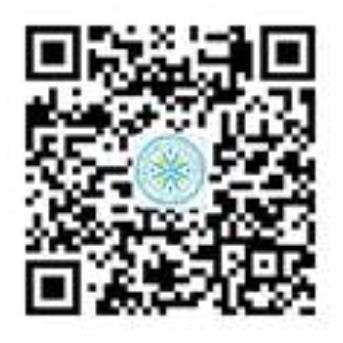 联系人：郁艳萍 15365058103邮  箱：member@jsai.org.cn单位名称统一社会信用代码申请会员类别 常务理事单位   理事单位   普通团体会员 常务理事单位   理事单位   普通团体会员 常务理事单位   理事单位   普通团体会员 常务理事单位   理事单位   普通团体会员单位网址单位收入/年通信地址员工人数单位负责人手  机职务/职称E-mail单位代表人手  机职务/职称E-mail联  系 人手  机职务/职称E-mail本单位自愿加入江苏省人工智能学会，遵守学会章程，履行会员义务。申请单位（签章）：         年   月   日本单位自愿加入江苏省人工智能学会，遵守学会章程，履行会员义务。申请单位（签章）：         年   月   日本单位自愿加入江苏省人工智能学会，遵守学会章程，履行会员义务。申请单位（签章）：         年   月   日本单位自愿加入江苏省人工智能学会，遵守学会章程，履行会员义务。申请单位（签章）：         年   月   日本单位自愿加入江苏省人工智能学会，遵守学会章程，履行会员义务。申请单位（签章）：         年   月   日学会审核意见：学会（签章）：        年   月   日学会审核意见：学会（签章）：        年   月   日学会审核意见：学会（签章）：        年   月   日学会审核意见：学会（签章）：        年   月   日学会审核意见：学会（签章）：        年   月   日参 选 人性别□男 □女□男 □女出生年月照片（JPG格式，请另附不小于300KB照片文件）工作单位职   称照片（JPG格式，请另附不小于300KB照片文件）院系部门职   务照片（JPG格式，请另附不小于300KB照片文件）通讯地址邮   编照片（JPG格式，请另附不小于300KB照片文件）办公电话手  机照片（JPG格式，请另附不小于300KB照片文件）传    真E-mail照片（JPG格式，请另附不小于300KB照片文件）工作背景和方向，目前在本单位任职情况（限300字）：工作背景和方向，目前在本单位任职情况（限300字）：工作背景和方向，目前在本单位任职情况（限300字）：工作背景和方向，目前在本单位任职情况（限300字）：工作背景和方向，目前在本单位任职情况（限300字）：工作背景和方向，目前在本单位任职情况（限300字）：工作背景和方向，目前在本单位任职情况（限300字）：工作背景和方向，目前在本单位任职情况（限300字）：其他社团组织任职情况（限100字）：其他社团组织任职情况（限100字）：其他社团组织任职情况（限100字）：其他社团组织任职情况（限100字）：其他社团组织任职情况（限100字）：其他社团组织任职情况（限100字）：其他社团组织任职情况（限100字）：其他社团组织任职情况（限100字）：所在单位推荐意见：    授权该同志作为本单位代表行使（常务理事／理事）单位权利和义务。                                 单位授权代表人（签章）：                                                        日期：    年   月   日单位签章：           日期：    年   月   日所在单位推荐意见：    授权该同志作为本单位代表行使（常务理事／理事）单位权利和义务。                                 单位授权代表人（签章）：                                                        日期：    年   月   日单位签章：           日期：    年   月   日所在单位推荐意见：    授权该同志作为本单位代表行使（常务理事／理事）单位权利和义务。                                 单位授权代表人（签章）：                                                        日期：    年   月   日单位签章：           日期：    年   月   日所在单位推荐意见：    授权该同志作为本单位代表行使（常务理事／理事）单位权利和义务。                                 单位授权代表人（签章）：                                                        日期：    年   月   日单位签章：           日期：    年   月   日所在单位推荐意见：    授权该同志作为本单位代表行使（常务理事／理事）单位权利和义务。                                 单位授权代表人（签章）：                                                        日期：    年   月   日单位签章：           日期：    年   月   日所在单位推荐意见：    授权该同志作为本单位代表行使（常务理事／理事）单位权利和义务。                                 单位授权代表人（签章）：                                                        日期：    年   月   日单位签章：           日期：    年   月   日所在单位推荐意见：    授权该同志作为本单位代表行使（常务理事／理事）单位权利和义务。                                 单位授权代表人（签章）：                                                        日期：    年   月   日单位签章：           日期：    年   月   日所在单位推荐意见：    授权该同志作为本单位代表行使（常务理事／理事）单位权利和义务。                                 单位授权代表人（签章）：                                                        日期：    年   月   日单位签章：           日期：    年   月   日学会审查意见：        学会（签章）：                日期：    年   月   日学会审查意见：        学会（签章）：                日期：    年   月   日学会审查意见：        学会（签章）：                日期：    年   月   日学会审查意见：        学会（签章）：                日期：    年   月   日学会审查意见：        学会（签章）：                日期：    年   月   日学会审查意见：        学会（签章）：                日期：    年   月   日学会审查意见：        学会（签章）：                日期：    年   月   日学会审查意见：        学会（签章）：                日期：    年   月   日